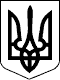 БЕРЕГІВСЬКА РАЙОННА ДЕРЖАВНА АДМІНІСТРАЦІЯЗАКАРПАТСЬКОЇ ОБЛАСТІР О З П О Р Я Д Ж Е Н Н Я28.02.2020                                          Берегове                                                   №  80Про надання дозволу на вчинення від імені малолітньої дитини правочину – прийняття в дар житлового будинку та земельної ділянкиВідповідно до статей 6 і 39 Закону України „Про місцеві державні адміністрації”,  статей 17 і 18  Закону України „Про  охорону дитинства”, статті 12 Закону України „Про основи соціального захисту бездомних громадян і безпритульних дітей”, статті 177 Сімейного кодексу України, Порядку провадження органами опіки та піклування діяльності, пов’язаної із захистом прав дитини, затвердженого постановою Кабінету Міністрів України від 24 вересня 2008 р. № 866 „Питання діяльності органів опіки та піклування, пов’язаної із захистом прав дитини” та рішення Комісії з питань захисту прав дитини  Берегівської райдержадміністрації від 20 лютого 2020 року (протокол № 2):1.Надати громадянину ___________________________, мешканцю села _______________________________ Берегівського району, дозвіл на вчинення правочину – прийняття в дар від імені його малолітньої дитини  __________________ року народження, житлового будинку та земельної ділянки, які знаходяться за адресою: село ____________________ Берегівського району.2.Контроль за виконанням цього розпорядження покласти на заступника голови державної адміністрації Бімбу Ф.Ф.В.о.голови, перший заступникголови державної адміністрації                                                    Віталій МАТІЙ